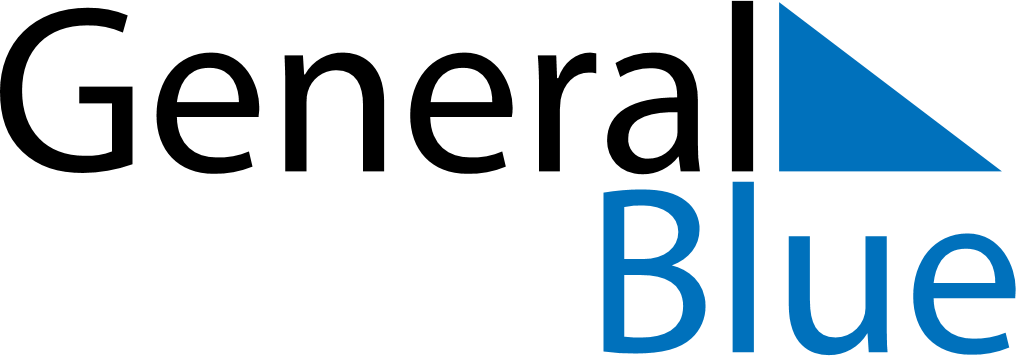 June 2024June 2024June 2024June 2024June 2024June 2024June 2024Federal, Entre Rios, ArgentinaFederal, Entre Rios, ArgentinaFederal, Entre Rios, ArgentinaFederal, Entre Rios, ArgentinaFederal, Entre Rios, ArgentinaFederal, Entre Rios, ArgentinaFederal, Entre Rios, ArgentinaSundayMondayMondayTuesdayWednesdayThursdayFridaySaturday1Sunrise: 7:45 AMSunset: 6:00 PMDaylight: 10 hours and 15 minutes.23345678Sunrise: 7:45 AMSunset: 6:00 PMDaylight: 10 hours and 15 minutes.Sunrise: 7:46 AMSunset: 6:00 PMDaylight: 10 hours and 14 minutes.Sunrise: 7:46 AMSunset: 6:00 PMDaylight: 10 hours and 14 minutes.Sunrise: 7:46 AMSunset: 6:00 PMDaylight: 10 hours and 13 minutes.Sunrise: 7:47 AMSunset: 6:00 PMDaylight: 10 hours and 13 minutes.Sunrise: 7:47 AMSunset: 6:00 PMDaylight: 10 hours and 12 minutes.Sunrise: 7:48 AMSunset: 5:59 PMDaylight: 10 hours and 11 minutes.Sunrise: 7:48 AMSunset: 5:59 PMDaylight: 10 hours and 11 minutes.910101112131415Sunrise: 7:48 AMSunset: 5:59 PMDaylight: 10 hours and 10 minutes.Sunrise: 7:49 AMSunset: 5:59 PMDaylight: 10 hours and 10 minutes.Sunrise: 7:49 AMSunset: 5:59 PMDaylight: 10 hours and 10 minutes.Sunrise: 7:49 AMSunset: 5:59 PMDaylight: 10 hours and 10 minutes.Sunrise: 7:50 AMSunset: 5:59 PMDaylight: 10 hours and 9 minutes.Sunrise: 7:50 AMSunset: 5:59 PMDaylight: 10 hours and 9 minutes.Sunrise: 7:50 AMSunset: 5:59 PMDaylight: 10 hours and 9 minutes.Sunrise: 7:51 AMSunset: 6:00 PMDaylight: 10 hours and 8 minutes.1617171819202122Sunrise: 7:51 AMSunset: 6:00 PMDaylight: 10 hours and 8 minutes.Sunrise: 7:51 AMSunset: 6:00 PMDaylight: 10 hours and 8 minutes.Sunrise: 7:51 AMSunset: 6:00 PMDaylight: 10 hours and 8 minutes.Sunrise: 7:52 AMSunset: 6:00 PMDaylight: 10 hours and 8 minutes.Sunrise: 7:52 AMSunset: 6:00 PMDaylight: 10 hours and 8 minutes.Sunrise: 7:52 AMSunset: 6:00 PMDaylight: 10 hours and 8 minutes.Sunrise: 7:52 AMSunset: 6:01 PMDaylight: 10 hours and 8 minutes.Sunrise: 7:53 AMSunset: 6:01 PMDaylight: 10 hours and 8 minutes.2324242526272829Sunrise: 7:53 AMSunset: 6:01 PMDaylight: 10 hours and 8 minutes.Sunrise: 7:53 AMSunset: 6:01 PMDaylight: 10 hours and 8 minutes.Sunrise: 7:53 AMSunset: 6:01 PMDaylight: 10 hours and 8 minutes.Sunrise: 7:53 AMSunset: 6:02 PMDaylight: 10 hours and 8 minutes.Sunrise: 7:53 AMSunset: 6:02 PMDaylight: 10 hours and 8 minutes.Sunrise: 7:53 AMSunset: 6:02 PMDaylight: 10 hours and 8 minutes.Sunrise: 7:53 AMSunset: 6:03 PMDaylight: 10 hours and 9 minutes.Sunrise: 7:53 AMSunset: 6:03 PMDaylight: 10 hours and 9 minutes.30Sunrise: 7:53 AMSunset: 6:03 PMDaylight: 10 hours and 9 minutes.